                                Liceo José Victorino Lastarria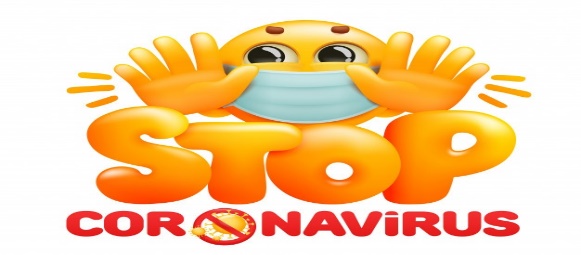                                                  Rancagua                           “Formando Técnicos para el mañana”                                   Unidad Técnico-PedagógicaGUIA N°3: CAMBIOS FÍSICOS Y QUÍMICOS DE LA MATERIAProfesora: Brunilda Díaz Urayama.Nivel: 1° Medio. (A.B, C, D, E, F)Fecha: Semana del 30 de Marzo al 3 de Abril de 20200A17: Investigar experimentalmente y explicar, usando evidencias, que la fermentación, la combustión provocada por un motor y un calefactor, y la oxidación de metales, entre otras, son reacciones químicas presentes en la vida diaria, considerando: La producción de gas, la formación de precipitados, el cambio de temperatura, color y olor y la emisión de luz entre otros.La influencia de la cantidad de sustancias, la temperatura, el volumen y la presión de ellas.Su representación simbólica en ecuaciones químicas.Su impacto en los seres vivos y el entorno. Objetivo de la clase:   Identificar y Fundamentar cada ejemplo en uno de los cambios de la materia: Físico o Químico. Contenidos: Cambios Físicos y Químicos.Actividad: Responda a la siguiente guía puede hacer uso del ppt de la guía anterior y envíela al correo de la profesora: brunianto62@gmail.comA continuación, hay una lista de cambios que sufre la materia, Ud. debe identificar qué tipo de cambio ocurre y además debe fundamentar su respuesta.Ejemplo: Yodo metálico sometido al calor, dentro de un tubo de ensayo tapado:Es cambio físico, ya que el yodo que es un sólido, al calentarlo éste se convierte en un gas y al enfriar vuelve a su estado original ya que no hay cambios a nivel molecular.1.  Papaya licuada:2. Clavo de hierro en ácido3. Huevo Sancochado4.Agua en forma de vapor5. Limadura de hierro6. Carbón de espino7. Putrefacción del pescado8. La volatilización de un perfume9. La respiración celular10.Carne a la parrilla11. Juegos pirotécnicos12. Trozo de vela sometida al calor13. Almíbar14. Miel caliente15. Huevo batido16. Hierro al rojo vivo17. Azúcar disuelta en agua18. Digestión de los alimentos19. Fusión del hielo